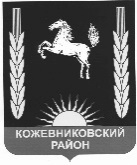 АДМИНИСТРАЦИЯ  кожевниковского  РАЙОНАПОСТАНОВЛЕНИЕ
с. Кожевниково   Кожевниковского района   Томской областиО внесении изменений в Административный регламент предоставления 
муниципальной услуги «Предоставление в аренду (собственность) муниципального имущества», утвержденный постановлением Администрации Кожевниковского 
района от 19.02.2015г. № 120В соответствии с Федеральным законом от 27 июля 2010 года № 210-ФЗ «Об организации предоставления государственных и муниципальных услуг», Федеральным законом от 19 июля 2018 года № 204-ФЗ «О внесении изменений в Федеральный закон «Об организации предоставления государственных муниципальных услуг» в части установления дополнительных гарантий граждан при получении государственных и муниципальных услуг, с целью приведения муниципального правового акта в соответствие с действующим законодательствомПОСТАНОВЛЯЮ:Внести изменения в Административный регламент предоставления муниципальной услуги  «Предоставление в аренду (собственность) муниципального имущества», утвержденный постановлением Администрации Кожевниковского района 
от 19.02.2015г. № 120 (далее – Административный регламент):Пункт 24 раздела II Административного регламента изложить в новой редакции: «24.Отдел не вправе требовать от заявителя: Представления документов и информации или осуществления действий, представление или осуществление которых не предусмотрено нормативными правовыми актами, регулирующими отношения, возникающие в связи с предоставлением муниципальной услуги;Представления документов и информации, в том числе подтверждающих внесение заявителем платы за предоставление муниципальной услуги, которая находится в распоряжении органов, предоставляющих муниципальные услуги, иных органов местного самоуправления либо подведомственных органу местного самоуправления организаций, участвующих в предоставлении муниципальных услуг, в соответствии с нормативными правовыми актами Российской Федерации, нормативными правовыми актами субъектов Российской Федерации, муниципальными правовыми актами, за исключением документов, включенных в определенный частью 6 статьи 7 Федерального закона от 27.07.2010 № 210-ФЗ «Об организации предоставления государственных и муниципальных услуг» перечень документов. Заявитель вправе представить указанные документы и информацию в органы, предоставляющие муниципальные услуги, по собственной инициативе;Осуществления действий, в том числе согласований, необходимых для получения муниципальной услуги и связанных с обращением в иные органы местного самоуправления, организации, за исключением получения услуг и получения документов и информации, предоставляемых в результате предоставления таких услуг, включенных в перечни, указанные в части 1 статьи 9 Федерального закона от 27.07.2010 № 210-ФЗ «Об организации предоставления государственных и муниципальных услуг»;Представления документов и информации, отсутствие и (или) недостоверность которых не указывались при первоначальном отказе в приеме документов, необходимых для предоставления муниципальной услуги, либо в предоставлении муниципальной услуги, за исключением следующих случаев:изменение требований нормативных правовых актов, касающихся предоставления муниципальной услуги, после первоначальной подачи заявления о предоставлении муниципальной услуги;наличие ошибок в заявлении о предоставлении муниципальной услуги и документах, поданных заявителем после первоначального отказа в приеме документов, необходимых для предоставления муниципальной услуги, либо в предоставлении муниципальной услуги и не включенных в представленный ранее комплект документов;истечение срока действия документов или изменение информации после первоначального отказа в приеме документов, необходимых для предоставления муниципальной услуги, либо в предоставлении муниципальной услуги;выявление документально подтвержденного факта (признаков) ошибочного или противоправного действия (бездействия) должностного лица органа, предоставляющего муниципальную услугу, муниципального служащего, работника многофункционального центра, работника организации, предусмотренной частью 1.1 статьи 16 Федерального закона от 27.07.2010 № 210-ФЗ «Об организации предоставления государственных и муниципальных услуг», при первоначальном отказе в приеме документов, необходимых для предоставления муниципальной услуги, либо в предоставлении муниципальной услуги, о чем в письменном виде за подписью руководителя органа, предоставляющего муниципальную услугу, руководителя многофункционального центра при первоначальном отказе в приеме документов, необходимых для предоставления муниципальной услуги, либо руководителя организации, предусмотренной частью 1.1 статьи 16 Федерального закона от 27.07.2010 № 210-ФЗ «Об организации предоставления государственных и муниципальных услуг», уведомляется заявитель, а также приносятся извинения за доставленные неудобства».Подпункт 3 пункта 125 раздела V Административного регламента изложить в новой редакции: «3) Требование у заявителя документов или информации либо осуществления действий, представление или осуществление которых не предусмотрено нормативными правовыми актами Российской Федерации, нормативными правовыми актами субъектов Российской Федерации, муниципальными правовыми актами для предоставления муниципальной услуги».Пункт 125 раздела V Административного регламента дополнить подпунктом 10 следующего содержания: «10) Требование у заявителя при предоставлении муниципальной услуги документов или информации, отсутствие и (или) недостоверность которых не указывались при первоначальном отказе в приеме документов, необходимых для предоставления муниципальной услуги, либо в предоставлении муниципальной услуги, за исключением случаев, предусмотренных пунктом 4 части 1 статьи 7 Федерального закона от 27.07.2010 № 210-ФЗ «Об организации предоставления государственных и муниципальных услуг». В указанном случае досудебное (внесудебное) обжалование заявителем решений и действий (бездействия) многофункционального центра, работника многофункционального центра возможно в случае, если на многофункциональный центр, решения и действия (бездействие) которого обжалуются, возложена функция по предоставлению соответствующих муниципальных услуг в полном объеме в порядке, определенном частью 1.3 статьи 16 Федерального закона от 27.07.2010 № 210-ФЗ «Об организации предоставления государственных и муниципальных услуг».Пункт 147 раздела V Административного регламента дополнить абзацами следующего содержания: «В случае признания жалобы подлежащей удовлетворению в ответе заявителю, дается информация о действиях, осуществляемых органом, предоставляющим муниципальную услугу, в целях незамедлительного устранения выявленных нарушений при оказании муниципальной услуги, а также приносятся извинения за доставленные неудобства и указывается информация о дальнейших действиях, которые необходимо совершить заявителю в целях получения муниципальной услуги.В случае признания жалобы не подлежащей удовлетворению в ответе заявителю, даются аргументированные разъяснения о причинах принятого решения, а также информация о порядке обжалования принятого решения».Опубликовать настоящее постановление в районной газете «Знамя  труда» и разместить на официальном сайте органов местного самоуправления Кожевниковского района.Настоящее постановление вступает в силу с даты его опубликования, но не ранее.Контроль исполнения настоящего постановления оставляю за собой.Глава района                                                                                                              А.М. ЕмельяновЕ.А. Носикова22768Приложение к постановлению Администрации    Кожевниковского районаот   19.02.2015 № 120(в ред. утв. постановлением Администрации Кожевниковскго района 
от __.__.2018 № ___)Административный регламентпредоставления муниципальной услуги«Предоставление в аренду (собственность) муниципального имущества»1. Общие положенияПредмет регулирования административного регламента 
предоставления муниципальной услугиАдминистративный регламент предоставления муниципальной услуги «Предоставление в аренду (собственность) муниципального имущества» (далее – административный регламент) устанавливает стандарт предоставления муниципальной услуги по предоставлению в аренду (собственность) муниципального имущества (далее – муниципальная услуга) на территории Кожевниковского района, состав, последовательность и сроки выполнения административных процедур (действий) по предоставлению муниципальной услуги, требования к порядку их выполнения, формы контроля за исполнением административного регламента, досудебный (внесудебный) порядок обжалования решений и действий (бездействия) Администрации Кожевниковского района, должностных лиц Администрации Кожевниковского района (далее – специалисты) либо муниципальных служащих.Круг заявителейЗаявителями являются (далее – заявители):а) в части аренды муниципального имущества – юридические лица независимо от организационно-правовой формы, формы собственности, места нахождения, а также места происхождения капитала или физические лица, в том числе индивидуальные предприниматели, претендующие на заключение договора;б) в части предоставления в собственность муниципального имущества – физические и юридические лица, за исключением государственных и муниципальных унитарных предприятий, государственных и муниципальных учреждений, а также юридических лиц, в уставном капитале которых доля Российской Федерации, субъектов Российской Федерации и муниципальных образований превышает 25 процентов, кроме случаев, предусмотренных статьей 25 Федерального закона от 21 декабря 2001 года № 178-ФЗ «О приватизации государственного и муниципального имущества»;в) уполномоченные представители вышеназванных категорий заявителей, действующие на основании договора (доверенности).Требования к порядку информирования
о предоставлении муниципальной услугиИнформирование граждан о порядке предоставления муниципальной услуги обеспечивается муниципальными служащими, специалистами Администрации Кожевниковского района.Основными требованиями к информированию граждан о порядке предоставления муниципальной услуги являются достоверность предоставляемой информации, четкость в изложении информации, полнота и оперативность информирования.Место нахождения Администрации Кожевниковского района, отдела муниципального имущества Администрации Кожевниковского района, органов и организаций, участвующих в предоставлении муниципальной услуги, их почтовые адреса, официальные сайты в информационно-телекоммуникационной сети «Интернет» (далее – сеть Интернет), информация о графиках работы, телефонных номерах и адресах электронной почты представлены в Приложении 1 к административному регламенту. Информация о месте нахождения, графиках работы  Администрации Кожевниковского района, отдела муниципального имущества Администрации Кожевниковского района, органов и организаций, участвующих в предоставлении муниципальной услуги, о порядке предоставления муниципальной услуги размещается на официальном сайте Администрации Кожевниковского района в сети Интернет, в федеральной государственной информационной системе «Единый портал государственных и муниципальных услуг (функций)» (далее – Единый портал государственных и муниципальных услуг (функций)), а также предоставляется по телефону и электронной почте.На официальном сайте Администрации Кожевниковского района в сети Интернет размещается следующая информация:1) наименование и почтовые адреса Администрации Кожевниковского района, отдела муниципального имущества Администрации Кожевниковского района;2) номера телефонов Администрации Кожевниковского района и отдела муниципального имущества Администрации Кожевниковского района;3) график работы Администрации Кожевниковского района и график приема граждан отдела муниципального имущества Администрации Кожевниковского района;4) требования к письменному запросу заявителей о предоставлении информации о порядке предоставления муниципальной услуги;5) перечень документов, необходимых для получения муниципальной услуги;6) выдержки из законодательных и иных нормативных правовых актов, содержащих нормы, регулирующие деятельность по предоставлению муниципальной услуги;7) текст настоящего административного регламента с приложениями;8) краткое описание порядка предоставления муниципальной услуги;9) образцы оформления документов, необходимых для получения муниципальной услуги, и требования к ним;10) перечень типовых, наиболее актуальных вопросов граждан, относящихся к компетенции Администрации Кожевниковского района, и ответы на них.Информацию о порядке получения муниципальной услуги, а также о месте нахождения, контактных телефонах (телефонах для справок), адресах электронной почты, графике работы, сведениях об органах, участвующих в предоставлении муниципальной услуги или являющихся источником получения информации, заявитель может получить:лично при обращении к специалисту отдела муниципального имущества Администрации Кожевниковского района;по контактному телефону в часы работы Администрации Кожевниковского района, указанные в Приложении 1 к административному регламенту;посредством электронного обращения на адрес электронной почты, указанный в Приложении 1 к административному регламенту;в сети Интернет на официальном сайте Кожевниковского района: http://www.kog.tomskinvest.ru;на информационных стендах в Администрации Кожевниковского района по адресу, указанному в Приложении 1 к административному регламенту;посредством Единого портала государственных и муниципальных услуг (функций) в сети Интернет http://www.gosuslugi.ru.Информационные стенды оборудуются при входе в помещение отдела муниципального имущества Администрации Кожевниковского района. На информационных стендах размещается следующая обязательная информация:1) почтовый адрес Администрации Кожевниковского района и отдела муниципального имущества Администрации Кожевниковского района;2) адрес официального сайта Администрации Кожевниковского района в сети Интернет;3) справочные номера телефонов Администрации Кожевниковского района и отдела муниципального имущества Администрации Кожевниковского района;4) график работы и приема заявителей Администрации Кожевниковского района и отдела муниципального имущества Администрации Кожевниковского района;5) выдержки из нормативных правовых актов, содержащих нормы, регулирующие предоставление муниципальной услуги;6) перечень документов, необходимых для получения муниципальной услуги;7) образец оформления заявления.Обращения по контактному телефону по вопросам информирования о порядке предоставления муниципальной услуги принимаются в соответствии с графиком работы отдела муниципального имущества Администрации Кожевниковского района.При поступлении телефонного звонка специалист отдела муниципального имущества Администрации Кожевниковского района, сообщает (при необходимости) график приема заявителей, точный почтовый адрес Администрации Кожевниковского района, способ проезда к нему, требования к письменному запросу заявителей о предоставлении информации о порядке предоставления услуги.Ответ на телефонный звонок должен содержать информацию о фамилии, имени, отчестве (при наличии) и должности принявшего телефонный звонок.При ответах на телефонные звонки и устные обращения специалисты отдела муниципального имущества Администрации Кожевниковского района предоставляют информацию по следующим вопросам:1) о входящих номерах, под которыми зарегистрированы в системе делопроизводства Администрации Кожевниковского района поступившие документы;2) о нормативных правовых актах, регулирующих предоставление муниципальной услуги (наименование, номер, дата принятия правового акта);3) о перечне документов, необходимых для получения муниципальной услуги;4) о сроках рассмотрения документов;5) о сроках предоставления муниципальной услуги;6) о месте размещения на официальном сайте Администрации Кожевниковского района в сети Интернет информации по вопросам предоставления муниципальной услуги.При общении с гражданами (по телефону или лично) специалисты отдела муниципального имущества Администрации Кожевниковского района должны корректно и внимательно относиться к гражданам, не унижая их чести и достоинства. Устное информирование о порядке предоставления муниципальной услуги проводится с использованием официально-делового стиля речи.При обращении за информацией заявителя лично специалисты отдела муниципального имущества Администрации Кожевниковского района обязаны принять его в соответствии с графиком работы. Продолжительность приема при личном обращении – 15 минут. Время ожидания в очереди при личном обращении не должно превышать 15 минут.Если для подготовки ответа на устное обращение требуется более 15 минут, специалист отдела муниципального имущества Администрации Кожевниковского района, осуществляющий устное информирование, предлагает заявителю назначить другое удобное для него время для устного информирования либо направить заявителю письменный ответ посредством почтового отправления либо в электронной форме.Письменное информирование заявителя осуществляется при получении от него письменного обращения лично или посредством почтового отправления, обращения в электронной форме о предоставлении информации по вопросам предоставления муниципальной услуги, сведений о ходе предоставления муниципальной услуги. Письменное обращение регистрируется в день поступления в приемной Администрации Кожевниковского района.При обращении за информацией в письменной форме посредством почтового отправления ответ направляется в виде почтового отправления в адрес заявителя в течение 15 календарных дней со дня регистрации обращения. При обращении за информацией по электронной почте, с использованием Единого портала государственных и муниципальных услуг (функций) ответ направляется в течение 15 календарных дней со дня регистрации обращения.Рассмотрение обращений о предоставлении информации о порядке предоставления муниципальной услуги осуществляется в порядке, предусмотренном Федеральным законом от 2 мая 2006 года № 59-ФЗ «О порядке рассмотрения обращений граждан Российской Федерации».2. Стандарт предоставления муниципальной услугиНаименование муниципальной услугиМуниципальная услуга «Предоставление в аренду (собственность) муниципального имущества».Наименование органа, предоставляющего муниципальную услугуПредоставление муниципальной услуги осуществляется Администрацией Кожевниковского района.Непосредственно предоставление муниципальной услуги осуществляют специалисты отдела муниципального имущества Администрации Кожевниковского района (далее – отдел муниципального имущества).В предоставлении муниципальной услуги Многофункциональный центр предоставления муниципальных услуг не участвует.В целях получения информации и документов, необходимых для предоставления муниципальной услуги, осуществляется межведомственное взаимодействие с:1) Управлением Федеральной службы государственной регистрации, кадастра и картографии по Томской области;2) Управлением федеральной налоговой службы по Томской области.Администрации Кожевниковского района не вправе требовать от заявителя осуществления действий, в том числе согласований, необходимых для получения муниципальной услуги и связанных с обращением в иные государственные органы (органы местного самоуправления) и организации, за исключением получения услуг, включенных в перечень услуг, которые являются необходимыми и обязательными для предоставления муниципальных услуг, утвержденный Решением Думы Кожевниковского района от 29.12.2011г. № 113.Описание результата предоставления муниципальной услугиРезультатами предоставления муниципальной услуги являются:1. Правовой акт Администрации Кожевниковского района о предоставлении (передаче) муниципального имущества в аренду (собственность) и заключение соответствующего договора аренды (купли-продажи) муниципального имущества.2. Мотивированный отказ в предоставлении муниципальной услуги, оформленный на бумажном носителе или в электронной форме в соответствии с требованиями законодательства.Срок предоставления муниципальной услугиСрок предоставления муниципальной услуги при передаче муниципального имущества в аренду без проведения торгов (аукциона, конкурса) составляет не более 30 дней со дня поступления в Администрацию Кожевниковского района заявления и документов.	Сроки предоставления муниципальной услуги в случае проведения торгов (аукциона, конкурса) устанавливаются в соответствии с приказом Федеральной антимонопольной службы России от 10 февраля 2010 года № 67 «О порядке проведения конкурсов или аукционов на право заключения договоров аренды, договоров безвозмездного пользования, договоров доверительного управления имуществом, иных договоров, предусматривающих переход прав владения и (или) пользования в отношении государственного или муниципального имущества, и перечне видов имущества, в отношении которого заключение указанных договоров может осуществляться путем проведения торгов в форме конкурса».	В случае передачи муниципального имущества в собственность без проведения аукциона муниципальная услуга предоставляется в сроки, предусмотренные статьей 4 Федерального закона от 22 июля 2008 года № 159-ФЗ «Об особенностях отчуждения недвижимого имущества, находящегося в государственной собственности субъектов Российской Федерации или в муниципальной собственности и арендуемого субъектами малого и среднего предпринимательства, и о внесении изменений в отдельные законодательные акты Российской Федерации».	В случае передачи муниципального имущества в собственность по результатам торгов (аукциона, посредством публичного предложения, без объявления цены) услуга предоставляется в сроки, предусмотренные статьями 18-26 Федерального закона от 21 декабря 2001 года № 178-ФЗ «О приватизации государственного и муниципального имущества».Приостановление предоставления муниципальной услуги не предусмотрено.Перечень нормативных правовых актов, регулирующих отношения, возникающие в связи с предоставлением муниципальной услуги, с указанием их реквизитов и источников официального опубликованияПредоставление муниципальной услуги осуществляется в соответствии со следующими правовыми актами:Гражданский кодекс Российской Федерации // Собрание законодательства Российской Федерации, 05.12.1994 г., № 32, ст. 3301;Федеральный закон от 21 июля 1997 года № 122-ФЗ «О государственной регистрации прав на недвижимое имущество и сделок с ним» // «Собрание законодательства Российской Федерации», 28.07.1997 г., № 30, ст. 3594;Федеральный закон от 21 декабря 2001 года № 178-ФЗ «О приватизации государственного и муниципального имущества» // «Российская газета», № 16, 26.01.2002 г.;Федеральный закон от 26 июля 2006 года № 135-ФЗ «О защите конкуренции» // «Российская газета», № 162, 27.07.2006 г.;Федеральный закон от 22 июля 2008 года № 159-ФЗ «Об особенностях отчуждения недвижимого имущества, находящегося в государственной собственности субъектов Российской Федерации или в муниципальной собственности и арендуемого субъектами малого и среднего предпринимательства, и о внесении изменений в отдельные законодательные акты Российской Федерации» // «Российская газета», № 158, 25.07.2008 г.;постановление Правительства Российской Федерации от 12 августа 2002 года № 585 «Об утверждении положения об организации продажи государственного или муниципального имущества на аукционе и положения об организации продажи находящихся в государственной или муниципальной собственности акций открытых акционерных обществ на специализированном аукционе» // «Собрание законодательства Российской Федерации», 19.08.2002 г., № 33, ст. 3229;постановление Правительства Российской Федерации от 12 августа 2002 года № 584 «Об утверждении положения о проведении конкурса по продаже государственного или муниципального имущества» // «Собрание законодательства Российской Федерации», 19.08.2002 г., № 33, ст. 3228;постановление Правительства Российской Федерации от 22 июля 2002 г. № 549 «Об утверждении положений об организации продажи государственного или муниципального имущества посредством публичного предложения» // «Собрание законодательства Российской Федерации», 29.07.2002 г., № 30, ст. 3051;приказ Федеральной антимонопольной службы России от 10 февраля 2010 года № 67 «О порядке проведения конкурсов или аукционов на право заключения договоров аренды, договоров безвозмездного пользования, договоров доверительного управления имуществом, иных договоров, предусматривающих переход прав владения и (или) пользования в отношении государственного или муниципального имущества, и перечне видов имущества, в отношении которого заключение указанных договоров может осуществляться путем проведения торгов в форме конкурса» (далее – приказ Федеральной антимонопольной службы № 67) // «Российская газета», № 37, 24.02.2010 г.;Закон Томской области от 26 декабря 2008 года № 297-ОЗ «Об особенностях отчуждения недвижимого имущества, находящегося в государственной собственности Томской области или в муниципальной собственности и арендуемого субъектами малого и среднего предпринимательства, в Томской области» // «Собрание законодательства Томской области», 15.01.2009 г., № 1 (42).Исчерпывающий перечень документов, необходимых в соответствии с нормативными правовыми актами Российской Федерации для предоставления муниципальной услуги, подлежащих представлению заявителем, способы их получения заявителем, в том числе 
в электронной форме, порядок их представленияДля получения муниципальной услуги заявитель представляет заявление. К заявлению прикладываются следующие документы:1) При предоставлении муниципального имущества в аренду без торгов:а) заверенные копии учредительных документов (для юридических лиц);б) документ, подтверждающий полномочия руководителя юридического лица на осуществление действий от имени юридического лица (копия решения о назначении этого лица или о его избрании) и в соответствии с которым руководитель юридического лица обладает правом действовать от имени юридического лица без доверенности (для юридических лиц);в) решение об одобрении или о совершении крупной сделки либо копия такого решения в случае, если требование о необходимости наличия такого решения для совершения крупной сделки установлено законодательством;г) документ, удостоверяющий личность, или копии всех его листов (для физических лиц);2) При предоставлении муниципального имущества в аренду по результатам торгов:а) документ, подтверждающий полномочия лица на осуществление действий от имени заявителя – юридического лица (копия решения о назначении или об избрании либо приказа о назначении физического лица на должность, в соответствии с которым такое физическое лицо обладает правом действовать от имени заявителя без доверенности;б) копии учредительных документов заявителя (для юридических лиц);в) решение об одобрении или о совершении крупной сделки либо копия такого решения в случае, если требование о необходимости наличия такого решения для совершения крупной сделки установлено законодательством, учредительными документами юридического лица и если для заявителя заключение договора, внесение задатка или обеспечение исполнения договора являются крупной сделкой;г) заявление об отсутствии решения о ликвидации заявителя – юридического лица, об отсутствии решения арбитражного суда о признании заявителя – юридического лица, индивидуального предпринимателя банкротом и об открытии конкурсного производства, об отсутствии решения о приостановлении деятельности заявителя в порядке, предусмотренном законодательством об административных правонарушениях;д) документ, содержащий сведения о доле Российской Федерации, субъекта Российской Федерации или муниципального образования в уставном капитале юридического лица (реестр владельцев акций либо выписка из него или заверенное печатью юридического лица и подписанное его руководителем письмо) в случаях, установленных законодательством;е) предложения об условиях выполнения работ, которые необходимо выполнить в отношении муниципального имущества, права на которое передаются по договору, а также по качеству, количественным, техническим характеристикам товаров (работ, услуг), поставка (выполнение, оказание) которых происходит с использованием такого имущества, а также в случаях, установленных законодательством копии документов, подтверждающих соответствие товаров (работ, услуг) установленным требованиям, если такие требования установлены законодательством;ж) документы или копии документов, подтверждающие внесение задатка в случаях, установленных законодательством;з) документы, характеризующие квалификацию заявителя, в случаях установленных законодательством Российской Федерации;и) предложение о цене договора в случаях, установленных законодательством;к) предложения об условиях исполнения договора, которые являются критериями оценки заявок в случаях, установленных законодательством;3) При предоставлении муниципального имущества в собственность без торгов:а) заявление о соответствии заявителя условиям отнесения к категориям субъектов малого и среднего предпринимательства, установленным Федеральным законом «О развитии малого и среднего предпринимательства в Российской Федерации», заполненное в произвольной форме;б) документы, подтверждающие внесение арендной платы в соответствии с установленными договорами сроками платежей, а также документов о погашении задолженности по арендной плате за имущество, неустойкам (штрафам, пеням) в размере, указанном в требовании о погашении такой задолженности (в случае, если данное требование направлялось заявителю);4) При предоставлении муниципального имущества в собственность по результатам торгов:а) заверенные копии учредительных документов (для юридических лиц);б) документ, содержащий сведения о доле Российской Федерации, субъекта Российской Федерации или муниципального образования в уставном капитале юридического лица (реестр владельцев акций либо выписка из него или заверенное печатью юридического лица и подписанное его руководителем письмо) (для юридических лиц);в) документ, подтверждающий полномочия руководителя юридического лица на осуществление действий от имени юридического лица (копия решения о назначении этого лица или о его избрании) и в соответствии с которым руководитель юридического лица обладает правом действовать от имени юридического лица без доверенности (для юридических лиц);г) документ, удостоверяющий личность, или копии всех его листов (для физических лиц);д) доверенность на осуществление действий от имени заявителя, оформленная в установленном законом порядке, или нотариально заверенная копия такой доверенности;е) опись представленных документов в двух экземплярах.В соответствии с пунктом 53 части 10 приказа Федеральной антимонопольной службы № 67 не допускается требовать от заявителя предоставление оригиналов документов.Образцы заявлений о предоставлении муниципальной услуги представлены в Приложениях 2, 3 к административному регламенту.Форма заявления доступна для копирования и заполнения в электронной форме на Едином портале государственных и муниципальных услуг (функций) (www.gosuslugi.ru), на официальном сайте Администрации Кожевниковского района: http://www.kog.tomskinvest.ru;В бумажном виде форма заявления может быть получена непосредственно в отделе муниципального имущества по адресу, указанному в Приложении 1 к административному регламенту.Документы, необходимые для предоставления муниципальной  услуги, могут быть представлены в Администрацию Кожевниковского района с использованием Единого портала государственных и муниципальных услуг (функций), почтовым отправлением, при личном обращении.Если запрос о предоставлении муниципальной услуги представляется посредством почтового отправления, подлинность подписи заявителя на таком запросе и верность копий документов, прилагаемых к такому запросу, должны быть засвидетельствованы в соответствии с законодательством. В случае направления заявления в электронной форме заявитель вправе приложить к такому обращению необходимые документы и материалы в электронной форме.Исчерпывающий перечень документов, необходимых в соответствии с нормативными правовыми актами для предоставления муниципальной услуги, которые находятся в распоряжении государственных органов, органов местного самоуправления и иных органов, участвующих в предоставлении муниципальной услуги, и которые заявитель вправе представить, а также способы их получения заявителями, в том числе в электронной форме, порядок их представленияДокументами и сведениями, необходимыми для предоставления муниципальной услуги, которые находятся в распоряжении иных органов, и которые заявитель вправе представить, являются:выписка из Единого государственного реестра индивидуальных предпринимателей – в случае подачи заявления индивидуальным предпринимателем;выписка из Единого государственного реестра юридических лиц – в случае подачи заявления юридическим лицом;сведения о постановке на учет в налоговом органе;справка о наличии (отсутствии) задолженности по налогам и сборам.Непредставление заявителем указанных документов не является основанием для отказа заявителю в предоставлении услуги.Администрация Кожевниковского района не вправе требовать от заявителя:	представления документов и информации или осуществления действий, представление или осуществление которых не предусмотрено нормативными правовыми актами, регулирующими отношения, возникающие в связи с предоставлением муниципальной услуги;	представления документов и информации, в том числе подтверждающих внесение заявителем платы за предоставление муниципальной услуги, которые находятся в распоряжении федеральных органов исполнительной власти, органов государственных внебюджетных фондов, исполнительных органов государственной власти субъекта Российской Федерации, органов местного самоуправления либо подведомственных государственным органам или органам местного самоуправления организаций, участвующих в предоставлении муниципальной услуги, в соответствии с нормативными правовыми актами Российской Федерации, нормативными правовыми актами субъектов Российской Федерации, муниципальными правовыми актами, за исключением документов, включенных в определенный частью 6 статьи 7 Федерального закона от 27 июля 2010 года № 210-ФЗ «Об организации предоставления государственных и муниципальных услуг» (далее – Федеральный закон № 210-ФЗ) перечень документов.Заявитель вправе представить указанные документы и информацию в отдел муниципального имущества по собственной инициативе.Исчерпывающий перечень оснований для отказа в приеме документов, необходимых для предоставления муниципальной услугиОснования для отказа в приеме документов, необходимых для предоставления муниципальной услуги:подача заявителем документов до и (или) после установленного законодательством срока приема заявлений и документов.Иные основания для отказа в приеме документов, необходимых для предоставления муниципальной услуги, законодательством не предусмотрены.Исчерпывающий перечень оснований для приостановления или 
отказа в предоставлении муниципальной услугиОснования для отказа в предоставлении муниципальной услуги:с заявлением обратилось ненадлежащее (неуполномоченное) лицо;заявитель не соответствует необходимым для предоставления муниципальной услуги требованиям, установленным законодательством;заявление составлено без учета требований настоящего административного регламента;документы, приложенные к заявлению, по форме или содержанию не соответствуют требованиям законодательства;не представлены либо представлены не все документы, необходимые для предоставления муниципальной услуги, в соответствии с требованиями настоящего административного регламента;муниципальное имущество не может быть предоставлено заявителю по основаниям, предусмотренным законодательством;представленные документы не подтверждают право заявителя на предоставление муниципальной услуги в соответствии с законодательством Российской Федерации;не подтверждено поступление в установленный срок задатка для участия в торгах;несоответствие заявки на участие в конкурсе или аукционе требованиям конкурсной документации либо документации об аукционе, в том числе наличие в таких заявках предложения о цене договора ниже начальной (минимальной) цены договора (цены лота);заявитель признан участников торгов, но не признан победителем по результатам торгов.Неполучение или несвоевременное получение документов, запрошенных в соответствии с пунктом 38 настоящего регламента, не может являться основанием для отказа в предоставлении в аренду (собственность) муниципального имущества.Основания для приостановления предоставления муниципальной услуги не предусмотрены.Перечень услуг, которые являются необходимыми и обязательными 
для предоставления муниципальной услуги, в том числе сведения о документе (документах), выдаваемом (выдаваемых) организациями, участвующими в предоставлении муниципальной услугиУслуги, необходимые и обязательные для предоставления муниципальной услуги, отсутствуют.Порядок, размер и основания взимания государственной пошлины или иной платы, взимаемой за предоставление муниципальной услугиПредоставление муниципальной услуги осуществляется Администрацией Кожевниковского района бесплатно.Задаток, вносимый заявителями в целях участия в аукционе, возвращается участникам аукциона, за исключением его победителя, а также претендентам, не допущенным к участию в аукционе, – в течение 5 дней со дня подведения итогов аукциона.Максимальный срок ожидания в очереди при подаче запроса о предоставлении муниципальной услуги и при получении 
результата предоставления услугиМаксимальное время ожидания в очереди при личной подаче заявления о предоставлении муниципальной услуги составляет 15 минут.Максимальный срок ожидания в очереди при получении результата предоставления муниципальной услуги не должен превышать 15 минут.Срок и порядок регистрации запроса заявителя о предоставлении муниципальной услуги, в том числе в электронной формеЗаявление на бумажном носителе регистрируется в день поступления (представления) в Администрацию Кожевниковского района заявления и документов, необходимых для предоставления муниципальной услуги.Регистрация заявления, направленного в форме электронного документа через Единый портал государственных и муниципальных услуг (функций) осуществляется не позднее рабочего дня, следующего за днем его поступления в Администрацию Кожевниковского района.Требования к помещениям, в которых предоставляется муниципальная услуга, к залу ожидания, местам для заполнения запросов о предоставлении муниципальной услуги, информационным стендам с перечнем 
документов, необходимых для предоставления муниципальной 
услуги, и образцами их заполненияПредоставление муниципальной услуги осуществляется в специально выделенных для этих целей помещениях. На стоянке (остановке) автотранспортных средств места предоставления муниципальной услуги выделяется не менее 10 процентов мест (но не менее одного места) для бесплатной парковки транспортных средств, управляемых инвалидами I, II групп, а также инвалидами III группы и транспортных средств, перевозящих таких инвалидов и (или) детей-инвалидов. Указанные места для парковки не должны занимать иные транспортные средства.Вход в помещение приема и выдачи документов обеспечивает свободный доступ заявителей, оборудован лестницей с поручнями, широкими проходами, а также пандусами для передвижения кресел-колясок.На здании рядом с входом размещена информационная табличка (вывеска), содержащая следующую информацию: наименование органа; место нахождения и юридический адрес.Фасад здания оборудован осветительными приборами, позволяющими посетителям ознакомиться с информационными табличками.Помещения приема и выдачи документов предусматривают места для ожидания, информирования и приема заявителей.Доступ граждан для ознакомления с информацией в местах для информирования обеспечен не только в часы приема заявлений, но и в рабочее время, когда прием заявителей не ведется.Характеристики помещений приема и выдачи документов в части объемно-планировочных и конструктивных решений, освещения, пожарной безопасности, инженерного оборудования должны соответствовать требованиям нормативных документов, действующих на территории Российской Федерации.Помещения приема-выдачи документов оборудуются стендами (стойками), содержащими информацию о порядке предоставления муниципальной услуги.В местах для ожидания устанавливаются стулья (кресельные секции, кресла) для заявителей. В помещении приема и выдачи документов выделяется место для оформления документов, предусматривающее столы (стойки) с бланками заявлений и канцелярскими принадлежностями. Информация о фамилии, имени, отчестве и должности специалиста отдела муниципального имущества, осуществляющего взаимодействие с заявителем при предоставлении муниципальной услуги, размещается на личной информационной табличке и на рабочем месте специалиста.58.1 Орган, предоставляющий муниципальную услугу, обеспечивает инвалидам:условия для беспрепятственного доступа к объекту (зданию, помещению), в котором предоставляется муниципальная услуга, а также для беспрепятственного пользования транспортом, средствами связи и информации;возможность самостоятельного передвижения по территории, на которой расположен объект (здание, помещение), в котором предоставляется муниципальная услуга, а также входа в такой объект и выхода из него, посадки в транспортное средство и высадки из него, в том числе с использованием кресла-коляски;сопровождение инвалидов, имеющих стойкие расстройства функции зрения и самостоятельного передвижения;надлежащее размещение оборудования и носителей информации, необходимых для обеспечения беспрепятственного доступа инвалидов к объекту (зданию, помещению), в котором предоставляется муниципальная услуга, и к услуге с учетом ограничений их жизнедеятельности;дублирование необходимой для инвалидов звуковой и зрительной информации, а также надписей, знаков и иной текстовой и графической информации знаками, выполненными рельефно-точечным шрифтом Брайля;допуск сурдопереводчика и тифлосурдопереводчика;допуск на объект (здание, помещение) в котором предоставляется муниципальная услуга собаки-поводыря при наличии документов, подтверждающих ее специальное обучение;оказание инвалидам помощи в преодолении барьеров, мешающих получению ими муниципальной услуги наравне с другими лицами.Показатели доступности и качества муниципальных услуг (возможность получения информации о ходе предоставления муниципальной услуги, возможность получения услуги в электронной форме)Показателями доступности и качества муниципальной услуги являются:достоверность предоставляемой гражданам информации;полнота информирования граждан;наглядность форм предоставляемой информации об административных процедурах при предоставлении муниципальной услуги;удобство и доступность получения информации заявителями о порядке предоставления муниципальной услуги;соблюдение сроков исполнения отдельных административных процедур и предоставления муниципальной услуги в целом;соблюдение требований к размеру платы за предоставление муниципальной услуги;соблюдений требований стандарта предоставления муниципальной услуги;отсутствие обоснованных жалоб на решения, действия (бездействие) Администрации Кожевниковского района, специалистов отдела муниципального имущества либо муниципальных служащих при предоставлении муниципальной услуги;полнота и актуальность информации о порядке предоставления муниципальной услуги.При получении муниципальной услуги заявитель осуществляет не более 2 взаимодействий с должностными лицами, в том числе:- при подаче запроса на получение муниципальной услуги и получении результата предоставления услуги заявителем лично,-  при подаче запроса на получение муниципальной услуги с использованием Единого портала государственных и муниципальных услуг (функций) – не более 2 взаимодействий;- при подаче запроса на получение муниципальной услуги посредством почтового отправления (и представлении нотариально заверенных копий документов, необходимых для получения муниципальной услуги) – не более 1 взаимодействия.Продолжительность каждого взаимодействия не должна превышать 15 минут. При оказании муниципальной услуги заявителю обеспечивается возможность получения информации о ходе предоставления муниципальной услуги посредством Единого портала государственных и муниципальных услуг (функций).Иные требования, в том числе учитывающие особенности предоставления муниципальной услуги в многофункциональных центрах и особенности предоставления муниципальной услуги в электронной формеЗаявители помимо личной подачи заявления на предоставление муниципальной услуги и необходимых документов имеют право направить заявление и документы в электронной форме посредством Единого портала государственных и муниципальных услуг (функций), с последующим представлением в Администрацию Кожевниковского района в течение 5 календарных дней оригиналов документов, необходимых для получения муниципальной услуги.Заявление, направленное через Единый портал государственных и муниципальных услуг (функций), должно быть подписано электронной подписью в соответствии с законодательством.При предоставлении муниципальной услуги в электронной форме с использованием Единого портала государственных и муниципальных услуг (функций),  заявителю предоставляется возможность:а) ознакомления с формами заявлений и иных документов, необходимых для получения муниципальной услуги, и обеспечение доступа к ним для копирования и заполнения в электронной форме;б) представления заявления о предоставлении муниципальной услуги в электронной форме; в) осуществления мониторинга хода предоставления муниципальной услуги;г) получения уведомления о принятом решении о предоставлении (об отказе в предоставлении) муниципальной услуги.В случае поступления заявления и документов в электронной форме с использованием Единого портала государственных и муниципальных услуг (функций), специалист, ответственный за прием и регистрацию документов, информирует заявителя через личный кабинет о регистрации заявления.В случае подачи заявления и документов в электронной форме с использованием Единого портала государственных и муниципальных услуг (функций) отказ в приеме документов, подписанный уполномоченным должностным лицом в установленном порядке с использованием электронной подписи, направляется заявителю через личный кабинет.Заявителям предоставляется возможность для предварительной записи на подачу заявления и документов, необходимых для предоставления муниципальной услуги.Предварительная запись может осуществляться при личном обращении заявителя в Администрацию Кожевниковского района или по телефону.При предварительной записи заявитель сообщает следующие данные:фамилию, имя, отчество (последнее при наличии); контактный номер телефона;адрес электронной почты (при наличии);желаемые дату и время представления документов. Предварительная запись осуществляется путем внесения указанных сведений в книгу записи заявителей, которая ведется на бумажных и/или электронных носителях.Заявителю сообщаются дата и время приема документов, кабинет приема документов, в которые следует обратиться. При личном обращении заявителю выдается талон-подтверждение. Запись заявителей на определенную дату заканчивается за сутки до наступления этой даты.При осуществлении предварительной записи заявитель в обязательном порядке информируется о том, что предварительная запись аннулируется в случае его неявки по истечении 15 минут с назначенного времени приема.Заявитель в любое время вправе отказаться от предварительной записи. В отсутствии заявителей, обратившихся по предварительной записи, осуществляется прием заявителей, обратившихся в порядке очереди. График приема (приемное время) заявителей по предварительной записи устанавливается Главой Кожевниковского района в зависимости от интенсивности обращений.3.  Состав, последовательность и сроки выполнения административных процедур, требования к порядку их выполнения, в том числе особенности выполнения административных процедур в электронной форме, а также особенности выполнения административных процедур в многофункциональных центрахПредоставление муниципальной услуги включает в себя следующие административные процедуры:1) прием заявления и документов, необходимых для предоставления муниципальной услуги, регистрация заявки;2) формирование и направление межведомственных запросов;3) рассмотрение представленных заявок и документов, принятие решения;4) проведение торгов (при передаче в аренду (собственность) муниципального имущества посредством проведения торгов (конкурса, аукциона));5) подготовка правового акта Администрации Кожевниковского района о предоставлении (передаче) муниципального имущества в аренду (собственность) и заключение соответствующего договора аренды (купли-продажи) муниципального имущества;5) выдача (направление) заявителю результата предоставления муниципальной услуги.Блок-схема предоставления муниципальной услугиБлок-схема последовательности действий при предоставлении муниципальной услуги представлена в Приложениях 4, 5 к административному регламенту.Прием заявления и документов, необходимых для предоставления муниципальной услуги, регистрация заявкиОснованием для начала административной процедуры является обращение заявителя в Администрацию Кожевниковского района при личном обращении, почтовым отправлением, в электронной форме, заявления о предоставлении в аренду (собственность) муниципального имущества.Прядок приема заявлений посредством подачи заявителем единого заявления с запросом о предоставлении нескольких муниципальных услуг через МФЦ:Заявление и документы, указанные в пункте 37 настоящего регламента, заинтересованное лицо может подать посредством подачи заявителем единого заявления с запросом о предоставлении нескольких муниципальных услуг через МФЦ.Необходимый пакет документов, поступивший в Администрацию через МФЦ регистрируется специалистом отдела в течение 1 рабочего дня с даты его поступления.Срок рассмотрения заявления исчисляется с даты   его поступления   и регистрации. Получение заявителем результата предоставления муниципальной услуги в случае подачи заявителем единого заявления с запросом о предоставлении нескольких муниципальных услуг через МФЦ осуществляется также через МФЦ.К заявлению на предоставление муниципальной услуги (заявке) прилагается комплект документов, предусмотренных пунктом 29 настоящего административного регламента, в зависимости от предмета обращения (предоставление муниципального имущества в аренду (собственность) без проведения торгов (посредством проведения торгов)).Заявка с прилагаемыми к ней документами регистрируются специалистом Администрации Кожевниковского района, ответственным за прием и регистрацию заявления, в журнале приема заявок в период, указанный в информационном сообщении о продаже (аренде) имущества. На каждом экземпляре заявки делается отметка о ее принятии с указанием номера заявки, даты и времени принятия.В случае наличия обстоятельств, предусмотренных пунктом 41 настоящего административного регламента, специалистом Администрации Кожевниковского района, ответственным за прием и регистрацию заявления, соответствующая заявка вместе с описями, на которых делается отметка об отказе в принятии документов, возвращаются заявителю под расписку.После регистрации заявление и прилагаемые к нему документы не позднее дня, следующего за днем регистрации документов, направляются в структурное подразделение Администрации Кожевниковского района, ответственное за рассмотрение заявления и представленных документов по существу, – отдел муниципального имущества.Общая продолжительность и (или) максимальный срок выполнения административной процедуры составляет 2 рабочих дня, с даты поступления заявления.В случае подачи заявления на предоставление муниципальной услуги и необходимых документов в электронной форме посредством Единого портала государственных и муниципальных услуг (функций), заявителю в течение 5 календарных дней необходимо представить в Администрации Кожевниковского района оригиналы документов, необходимых для получения муниципальной услуги.Результатом административной процедуры является прием и регистрация заявления (заявки) и представленных документов и передача их в отдел муниципального имущества.Формирование и направление межведомственных запросовОснованием для начала административной процедуры по формированию и направлению межведомственных запросов о предоставлении документов, необходимых для предоставления муниципальной услуги, является непредставление заявителем в Администрацию Кожевниковского района, документов и информации, которые могут быть получены в рамках межведомственного информационного взаимодействия.Межведомственный запрос формируется и направляется в форме электронного документа, подписанного электронной подписью, по каналам единой системы межведомственного электронного взаимодействия 
(далее – СМЭВ).Общая продолжительность и (или) максимальный срок выполнения административной процедуры составляет 2 рабочих дня, с даты регистрации заявления. При подготовке межведомственных запросов специалист, ответственный за подготовку документов, определяет перечень необходимых для предоставления муниципальной услуги документов (сведений, содержащихся в них) и государственные органы, органы местного самоуправления либо подведомственные государственным органам или органам местного самоуправления организации, в которых данные документы находятся.Для предоставления муниципальной услуги по предоставлению в аренду (собственность) муниципального имущества Администрация Кожевниковского района направляет межведомственные запросы в:1) Управление Федеральной регистрационной службы, кадастра и картографии по Томской области в целях получения выписки из Единого государственного реестра индивидуальных предпринимателей, выписки из Единого государственного реестра юридических лиц;2) Управление федеральной налоговой службы по Томской области в целях предоставления сведений о постановке на учет в налоговом органе, справки о наличии (отсутствии) задолженности по налогам и сборам.Срок подготовки и направления ответа на межведомственный запрос о представлении документов и информации для предоставления муниципальной услуги с использованием межведомственного информационного взаимодействия не может превышать 5 рабочих дней со дня поступления межведомственного запроса в орган или организацию, предоставляющие документ и информацию.Специалист, ответственный за подготовку документов, направивший межведомственный запрос, обязан принять необходимые меры по получению ответа на межведомственный запрос.После направления межведомственного запроса представленные в Администрацию Кожевниковского района документы и информация передаются специалисту, ответственному за их рассмотрение.В день поступления ответа на межведомственный запрос такой ответ направляется в отдел муниципального имущества, который приобщает их к соответствующему запросу.В случае не поступления ответа на межведомственный запрос в установленный срок Администрацией Кожевниковского района принимаются меры, предусмотренные законодательством Российской Федерации. Результатом административной процедуры является обобщение полученной информации (документов) по межведомственному взаимодействию, необходимой для предоставления муниципальной услуги.Рассмотрение представленных заявок и 
документов, принятие решенияОснованием для рассмотрения заявления и представленных документов является поступление комплекта документов специалисту отдела муниципального имущества.Специалист отдела муниципального имущества осуществляет проверку представленных заявителем заявки и комплекта документов на соответствие требованиям законодательства, пункта 29 настоящего административного регламента, а также на соответствие сведениям и информации, полученным посредством СМЭВ, и принимает решение о возможности признания заявителя участником торгов (при передаче имущества в аренду (собственность) посредством торгов) или об отказе в допуске заявителя к участию в торгах в форме протокола.Продолжительность и (или) максимальный срок выполнения административного действия по принятию решения о признании (непризнании) заявителя участником торгов составляет 3 дня, с даты поступления комплекта документов специалисту отдела.Соответствующая Комиссия в срок, указанный в информационном сообщении, рассматривает заявки на предмет соответствия требованиям пункта 29 настоящего административного регламента и требованиям законодательства и определяет участников торгов.Продолжительность и (или) максимальный срок выполнения административного действия по рассмотрению заявки Комиссией и определению участников торгов составляет 3 дня, с даты поступления комплекта документов специалисту отдела.Результатом административной процедуры является решение о признании заявителей участниками торгов или об отказе в допуске заявителей к участию в торгах, которое оформляется протоколом.Проведение торгов (при передаче в аренду (собственность) муниципального имущества посредством проведения торгов (конкурса, аукциона))Основанием для начала административной процедуры является решение о признании заявителей участниками торгов или об отказе в допуске заявителей к участию в торгах, которое оформляется протоколом.Заявители, признанные участниками торгов, и заявители, не допущенные к участию в торгах, уведомляются о принятом решении не позднее следующего рабочего дня с даты оформления данного решения протоколом путем вручения им под расписку соответствующего уведомления либо направления такого уведомления по почте заказным письмом.В указанный в информационном сообщении срок проведения продажи (аренды) имущества участникам разъясняется порядок проведения торгов.Соответствующая комиссия в срок, указанный в извещении о продаже (аренде) имущества, проводит торги и оформляет результаты протоколом.Срок выполнения административной процедуры составляет 1 рабочий день, с даты принятия решения о признании заявителей участниками торгов или об отказе в допуске заявителей к участию в торгах.Результатом административной процедуры является протокол Комиссии.Участник продажи (аренды) уведомляется о признании его победителем в следующем порядке: при проведении аукциона или конкурса – путем вручения ему под роспись протокола об итогах продажи либо направления уведомления по почте в течение 5 дней с даты подведения итогов, при проведении продажи посредством публичного предложения – путем вручения ему под роспись протокола об итогах продажи в день подведения итогов.Подготовка правового акта Администрации Кожевниковского района о предоставлении (передаче) муниципального имущества 
в аренду (собственность) и заключение соответствующего договора 
аренды (купли-продажи) муниципального имуществаОснованием для начала административной процедуры является протокол Комиссии.Договор аренды (купли-продажи) муниципального имущества заключается с победителем в сроки, предусмотренные пунктом 26 настоящего административного регламента.На основании результатов проведения Комиссии специалист отдела муниципального имущества осуществляет подготовку правового акта Администрации Кожевниковского района о предоставлении (передаче) муниципального имущества в аренду (собственность).Проект правового акта передается Главе Кожевниковского района для подписания.Подписанный правовой акт о предоставлении в аренду (собственность) муниципального имущества передается в отдел муниципального имущества. Специалист отдела муниципального имущества уведомляет заявителя о принятом решении с использованием средств связи, указанных в заявлении на предоставление муниципальной услуги.В случае подачи заявления и документов для предоставления муниципальной услуги заявителем в электронной форме с использованием  Единого портала государственных и муниципальных услуг (функций) конечным административным действием при предоставлении муниципальной услуги является направление заявителю ответственным сотрудником Администрации Кожевниковского района уведомления о принятом решении о предоставлении (передаче) заявителю муниципального имущества в аренду (собственность) либо об отказе в предоставлении муниципальной услуги способом, указанным в заявлении, не позднее 1 рабочего дня со дня подписания соответствующего решения Главой Кожевниковского района.Максимальный срок выполнения административной процедуры составляет 5 дней, с даты составления протокола Комиссии.Результатом административной процедуры является правовой акт о предоставлении (передаче) муниципального имущества в аренду (собственность), а также договор аренды (купли-продажи).Выдача (направление) заявителю результата 
предоставления муниципальной услугиОснованием для начала административной процедуры является подписанный правовой акт Администрации Кожевниковского района о предоставлении (передаче) муниципального имущества в аренду (собственность), а также договор аренды (купли-продажи).После подписания правового акта специалист отдела муниципального имущества направляет договор аренды (купли-продажи) заявителю почтовым отправлением с уведомлением о вручении или вручает заявителю лично, с предложением о его заключении.Максимальный срок выполнения административной процедуры 5 дней, с даты подписания правового акта Администрации Кожевниковского района о предоставлении (передаче) муниципального имущества в аренду (собственность), а так же договора аренды (купли-продажи).Результатом выполнения административной процедуры является направление заявителю всех экземпляров подписанного договора аренды (купли-продажи) муниципального имущества.4. Формы контроля за исполнением регламентаПорядок осуществления текущего контроля за соблюдением и исполнением ответственными должностными лицами положений административного регламента и иных нормативных правовых актов, устанавливающих требования к предоставлению муниципальной услуги, 
а также принятием ими решенийТекущий контроль за соблюдением и исполнением положений административного регламента и иных нормативных правовых актов, устанавливающих требования к предоставлению муниципальной услуги осуществляется руководителем отдела муниципального имущества.Порядок осуществления текущего контроля за соблюдением и исполнением ответственными должностными лицами положений административного регламента и иных нормативных правовых актов, устанавливающих требования к предоставлению муниципальной услуги, а также принятием ими решений, осуществляется в порядке, установленном данным Регламентом.Порядок и периодичность осуществления плановых и внеплановых проверок полноты и качества предоставления муниципальной услуги, в том числе порядок и формы контроля за полнотой и качеством предоставления муниципальной услугиКонтроль за полнотой и качеством предоставления муниципальной услуги осуществляется в формах:1) проведения проверок;2) рассмотрения жалоб на действия (бездействие) специалистов Администрации Кожевниковского района, ответственных за предоставление муниципальной услуги.В целях осуществления контроля за полнотой и качеством предоставления муниципальной услуги проводятся плановые и внеплановые проверки. Порядок и периодичность осуществления плановых проверок устанавливается планом проверок	 При проверке рассматриваются все вопросы, связанные с предоставлением муниципальной услуги (комплексные проверки), или отдельный вопрос, связанный с предоставлением муниципальной услуги (тематические проверки). Проверка также может проводиться по конкретной жалобе заявителя.Внеплановые проверки проводятся в связи с проверкой устранения ранее выявленных нарушений административного регламента, а также в случае получения жалоб заявителей на действия (бездействие) специалистов Администрации Кожевниковского района.Ответственность должностных лиц органа, предоставляющего муниципальную услугу, за решения и действия (бездействие), принимаемые (осуществляемые) ими в ходе предоставления муниципальной услугиПо результатам проведенных проверок в случае выявления нарушений соблюдения положений административного регламента, виновные должностные лица Администрации Кожевниковского района несут персональную ответственность за решения и действия (бездействие), принимаемые в ходе предоставления муниципальной услуги.Персональная ответственность специалистов Администрации Кожевниковского района закрепляется в должностных регламентах в соответствии с требованиями законодательства Российской Федерации и законодательства Томской области.Положения, характеризующие требования к порядку и формам 
контроля за предоставлением муниципальной услуги, в том числе 
со стороны граждан, их объединений и организаций.Контроль за предоставлением муниципальной услуги, в том числе со стороны граждан, их объединений и организаций, осуществляется посредством публикации сведений о деятельности Администрации Кожевниковского района при предоставлении муниципальной услуги, получения гражданами, их объединениями и организациями актуальной, полной и достоверной информации о порядке предоставления муниципальной услуги и обеспечения возможности досудебного (внесудебного) рассмотрения жалоб.5. Досудебный (внесудебный) порядок обжалования решений и действий (бездействия) органа, предоставляющего государственную услугу, органа, предоставляющего муниципальную услугу, многофункционального центра, организаций, указанных в части 1.1 статьи 16 настоящего федерального закона, а также их должностных лиц, государственных или муниципальных служащих, работниковПраво заявителя подать жалобу на решение и (или) действие 
(бездействие) органа, предоставляющего муниципальную услугу, 
а также его должностных лиц, муниципальных служащих при предоставлении муниципальной услугиВ части досудебного обжалования действия (бездействия) и решения должностных лиц, предоставляющих функцию, могут быть обжалованы заинтересованными лицами, в следующих случаях:Нарушение срока регистрации запроса о предоставлении муниципальной услуги, запроса, указанного в пункте 52.1 Административного регламента;Нарушение срока предоставления муниципальной услуги. В указанном случае досудебное (внесудебное) обжалование заявителем решений и действий (бездействия) многофункционального центра, работника многофункционального центра возможно в случае, если на многофункциональный центр, решения и действия (бездействие) которого обжалуются, возложена функция по предоставлению соответствующей муниципальной услуги в полном объеме;Требование у заявителя документов, не предусмотренных нормативными правовыми актами Российской Федерации, нормативными правовыми актами субъектов Российской Федерации, муниципальными правовыми актами для предоставления муниципальной услуги;Отказ в приеме документов, предоставление которых предусмотрено нормативными правовыми актами Российской Федерации, нормативными правовыми актами субъектов Российской Федерации, муниципальными правовыми актами для предоставления муниципальной услуги, у заявителя;Отказ в предоставлении муниципальной услуги, если основания отказа не предусмотрены федеральными законами и принятыми в соответствии с ними иными нормативными правовыми актами Российской Федерации, законами и иными нормативными правовыми актами субъектов Российской Федерации, муниципальными правовыми актами. В указанном случае досудебное (внесудебное) обжалование заявителем решений и действий (бездействия) многофункционального центра, работника многофункционального центра возможно в случае, если на многофункциональный центр, решения и действия (бездействие) которого обжалуются, возложена функция по предоставлению соответствующей муниципальной услуги в полном объеме.Затребование с заявителя при предоставлении муниципальной услуги платы, не предусмотренной нормативными правовыми актами Российской Федерации, нормативными правовыми актами субъектов Российской Федерации, муниципальными правовыми актами;Отказ органа, предоставляющего муниципальную услугу, должностного лица органа, предоставляющего муниципальную услугу, многофункционального центра, работника многофункционального центра, организаций или их работников в исправлении допущенных ими опечаток и ошибок в выданных в результате предоставления муниципальной услуги документах либо нарушение установленного срока таких исправлений. В указанном случае досудебное (внесудебное) обжалование заявителем решений и действий (бездействия) многофункционального центра, работника многофункционального центра возможно в случае, если на многофункциональный центр, решения и действия (бездействие) которого обжалуются, возложена функция по предоставлению соответствующей муниципальной услуги в полном объеме. Нарушение срока или порядка выдачи документов по результатам предоставления муниципальной услуги; Приостановление предоставления муниципальной услуги, если основания приостановления не предусмотрены федеральными законами и принятыми в соответствии с ними иными нормативными правовыми актами Российской Федерации, законами и иными нормативными правовыми актами субъектов Российской Федерации, муниципальными правовыми актами. В указанном случае досудебное (внесудебное) обжалование заявителем решений и действий (бездействия) многофункционального центра, работника многофункционального центра возможно в случае, если на многофункциональный центр, решения и действия (бездействие) которого обжалуются, возложена функция по предоставлению соответствующей муниципальной услуги в полном объеме.Жалоба подается в письменной форме на бумажном носителе, в электронной форме в орган, предоставляющий муниципальную функцию, многофункциональный центр. Жалоба на решения и действия (бездействие) органа, предоставляющего муниципальную услугу, должностного лица органа, предоставляющего муниципальную услугу, муниципального служащего, руководителя органа, предоставляющего муниципальную услугу может быть направлена по почте, через многофункциональный центр, с использованием информационно-телекоммуникационной сети "Интернет", официального сайта органа, предоставляющего муниципальную функцию, а также может быть принята при личном приеме заявителя.Предмет жалобыПредметом досудебного (внесудебного) обжалования являются действия (бездействие) отдела муниципального имущества, должностных лиц отдела муниципального имущества муниципальных служащих, а также принимаемые ими решения при предоставлении муниципальной услуги, в том числе связанные с: нарушением срока регистрации запроса заявителя о предоставлении муниципальной услуги;нарушением срока предоставления муниципальной услуги;требованием у заявителя документов, не предусмотренных нормативными правовыми актами Российской Федерации, нормативными правовыми актами Томской области, муниципальными правовыми актами, для предоставления муниципальной услуги;отказом в приеме документов, представление которых предусмотрено нормативными правовыми актами Российской Федерации, нормативными правовыми актами Томской области, муниципальными правовыми актами для предоставления муниципальной услуги, у заявителя;отказом в предоставлении муниципальной услуги, если основания отказа не предусмотрены федеральными законами и принятыми в соответствии с ними иными нормативными правовыми актами Российской Федерации, нормативными правовыми актами Томской области, муниципальными правовыми актами;затребованием с заявителя при предоставлении муниципальной услуги платы, не предусмотренной нормативными правовыми актами Российской Федерации, нормативными правовыми актами Томской области, муниципальными правовыми актами;отказом органа, предоставляющего муниципальную услугу, должностного лица органа, предоставляющего муниципальную услугу, в исправлении допущенных опечаток и ошибок в выданных в результате предоставления муниципальной услуги документах либо нарушение установленного срока таких исправлений.Органы местного самоуправления, уполномоченные на рассмотрение жалобы, и должностные лица, которым может быть направлена жалобаЖалоба на действия (бездействие) отдела муниципального имущества, должностных лиц отдела муниципального имущества, муниципальных служащих, а также на принимаемые ими решения при предоставлении муниципальной услуги, может быть направлена: начальнику (руководителю) отдела муниципального имущества – при обжаловании действий (бездействия) специалистов, а также принимаемых ими решений при предоставлении муниципальной услуги; главе Кожевниковского района.Порядок подачи и рассмотрения жалобыЖалоба должна содержать:наименование органа, предоставляющего муниципальную услугу, специалиста органа, предоставляющего муниципальную услугу, муниципального служащего, решения и действия (бездействие) которых обжалуются;фамилию, имя, отчество (при наличии), сведения о месте жительства заявителя – физического лица либо наименование, сведения о месте нахождения заявителя – юридического лица, а также номер (номера) контактного телефона, адрес (адреса) электронной почты (при наличии) и почтовый адрес, по которым должен быть направлен ответ заявителю;сведения об обжалуемых решениях и действиях (бездействии) органа, предоставляющего муниципальную услугу, его специалиста, муниципального служащего;доводы, на основании которых заявитель не согласен с решением и действием (бездействием) органа, предоставляющего муниципальную услугу, его специалиста, муниципального служащего. Заявителем могут быть представлены документы (при наличии), подтверждающие доводы заявителя, либо их копии.В случае если жалоба подается через представителя заявителя, также представляется документ, подтверждающий полномочия на осуществление действий от имени заявителя. Прием жалоб в письменной форме на бумажном носителе осуществляется в приемной Администрации Кожевниковского района, в месте предоставления муниципальной услуги (в месте, где заявитель подавал запрос на получение муниципальной услуги, нарушение порядка которой обжалуется, либо в месте, где заявителем получен результат указанной муниципальной услуги).Жалоба в письменной форме на бумажном носителе может быть также направлена по почте.В случае подачи жалобы в письменной форме на бумажном носителе при личном приеме заявитель представляет документ, удостоверяющий его личность в соответствии с законодательством Российской Федерации.В электронной форме жалоба может быть подана заявителем посредством:Электронной почты Администрации Кожевниковского района в сети Интернет по адресу: kogadm@tomsk.gov.ru;Единого портала государственных и муниципальных услуг (функций).При подаче жалобы в электронной форме документы и сведения могут быть представлены в форме электронных документов, подписанных электронной подписью в соответствии с законодательством. При этом документ, удостоверяющий личность заявителя, не требуется.Жалоба рассматривается руководителем отдела муниципального имущества. В случае если обжалуются решения руководителя отдела муниципального имущества, жалоба подается на имя Главы  Кожевниковского района.В случае если жалоба подана заявителем в орган, в компетенцию которого не входит принятие решения по жалобе, в течение 3 рабочих дней со дня ее регистрации указанный орган направляет жалобу в уполномоченный на ее рассмотрение орган и в письменной форме информирует заявителя о перенаправлении жалобы.При этом срок рассмотрения жалобы исчисляется со дня регистрации жалобы в уполномоченном на ее рассмотрение органе.Сроки рассмотрения жалобыЖалоба, поступившая в Администрацию Кожевниковского района, подлежит регистрации не позднее рабочего дня, следующего за днем поступления жалобы. Жалоба рассматривается в течение 15 рабочих дней со дня ее регистрации.В случае обжалования отказа органа, предоставляющего муниципальную услугу, его специалиста в приеме документов у заявителя либо в исправлении допущенных опечаток и ошибок или в случае обжалования заявителем нарушения установленного срока таких исправлений жалоба рассматривается в течение 5 рабочих дней со дня ее регистрации.Результат рассмотрения жалобыПо результатам рассмотрения обращения жалобы уполномоченный орган принимает одно из следующих решений:1) удовлетворяет жалобу, в том числе в форме отмены принятого решения, исправления допущенных органом, предоставляющим муниципальную услугу, опечаток и ошибок в выданных в результате предоставления муниципальной услуги документах, возврата заявителю денежных средств, взимание которых не предусмотрено нормативными правовыми актами Российской Федерации, нормативными правовыми актами Томской области, муниципальными правовыми актами, а также в иных формах;2) отказывает в удовлетворении жалобы.Уполномоченный на рассмотрение жалобы орган отказывает в удовлетворении жалобы в следующих случаях:наличие вступившего в законную силу решения суда, арбитражного суда по жалобе о том же предмете и по тем же основаниям;подача жалобы лицом, полномочия которого не подтверждены в порядке, установленном законодательством Российской Федерации;наличие решения по жалобе, принятого ранее в отношении того же заявителя и по тому же предмету жалобы.Уполномоченный на рассмотрение жалобы орган вправе оставить жалобу без ответа в следующих случаях:наличие в жалобе нецензурных либо оскорбительных выражений, угроз жизни, здоровью и имуществу должностного лица, а также членов его семьи;отсутствие возможности прочитать какую-либо часть текста жалобы, фамилию, имя, отчество (при наличии) и (или) почтовый адрес заявителя, указанные в жалобе.если в жалобе не указаны фамилия гражданина, направившего жалобу, и почтовый адрес, по которому должен быть направлен ответ на жалобу; если в жалобе содержится вопрос, на который ему неоднократно давались письменные ответы по существу в связи с ранее направляемыми обращениями, и при этом в жалобе не приводятся новые доводы или обстоятельства, начальник (руководитель) отдела муниципального имущества, должностное лицо либо уполномоченное на то лицо вправе принять решение о безосновательности очередной жалобы и прекращении переписки с заявителем по данному вопросу при условии, что указанная и ранее направляемые жалобы направлялись в отдел муниципального имущества или одному и тому же должностному лицу. О данном решении уведомляется заявитель, направивший обращение;если ответ по существу поставленного в жалобе вопроса не может быть дан без разглашения сведений, составляющих государственную или иную охраняемую федеральным законом тайну, гражданину, направившему жалобу, сообщается о невозможности дать ответ по существу поставленного в ней вопроса в связи с недопустимостью разглашения указанных сведений.Не позднее дня, следующего за днем принятия решения, указанного в пункте 139 административного регламента, заявителю в письменной форме и по желанию заявителя в электронной форме направляется мотивированный ответ о результатах рассмотрения жалобы (способом, указанным заявителем в жалобе: лично, по почте или электронной почтой).Ответ по результатам рассмотрения жалобы подписывается уполномоченным на рассмотрение жалобы должностным лицом органа, предоставляющего муниципальную услугу.В случае установления в ходе или по результатам рассмотрения жалобы признаков состава административного правонарушения или преступления должностное лицо, наделенное полномочиями по рассмотрению жалоб, незамедлительно направляет имеющиеся материалы в прокуратуру Кожевниковского района. Порядок информирования заявителя о результатахрассмотрения жалобыВ ответе по результатам рассмотрения жалобы указываются:наименование органа, предоставляющего муниципальную услугу, рассмотревшего жалобу, должность, фамилия, имя, отчество (при наличии) его должностного лица, принявшего решение по жалобе;номер, дата, место принятия решения, включая сведения о должностном лице, муниципальном служащем, решение или действие (бездействие) которого обжалуется;фамилия, имя, отчество (при наличии) или наименование заявителя;основания для принятия решения по жалобе;принятое по жалобе решение;в случае, если жалоба признана обоснованной, - сроки устранения выявленных нарушений, в том числе срок предоставления результата муниципальной услуги;сведения о порядке обжалования принятого по жалобе решения.Порядок обжалования решения по жалобеЗаявитель вправе обжаловать решение по жалобе, принимаемое должностным лицом, в судебном порядке в соответствии с гражданским процессуальным законодательством Российской Федерации.Право заявителя на получение информации и документов,необходимых для обоснования и рассмотрения жалобыЗаявитель имеет право на получение информации и документов, необходимых для обоснования и рассмотрения жалобы, при условии, что это не затрагивает права, свободы и законные интересы других лиц и что указанные документы не содержат сведения, составляющие государственную или иную охраняемую законодательством Российской Федерации тайну. При подаче жалобы заявитель вправе получить следующую информацию: место нахождения Администрации Кожевниковского района, отдела муниципального имущества; перечень номеров телефонов для получения сведений о прохождении процедур по рассмотрению жалобы; место нахождения органов местного самоуправления, фамилии, имена, отчества (при наличии) и должности руководителей, а также должностных лиц, которым может быть направлена жалоба. При подаче жалобы заявитель вправе получить в отделе муниципального имущества копии документов, подтверждающих обжалуемое действие (бездействие), решение должностного лица. Способы информирования заявителей о порядкеподачи и рассмотрения жалобыИнформирование заявителей о порядке подачи и рассмотрения жалобы на решения и действия (бездействие) специалистов Администрации Кожевниковского района, муниципальных служащих, осуществляется посредством размещения информации на стендах в местах предоставления муниципальной услуги, на официальном сайте Кожевниковского района, на Едином портале государственных и муниципальных услуг (функций), а также в устной и (или) письменной форме.Ответ    на    обращение, поступившее    в    форме    электронного    документа, направляется в форме электронного документа по адресу электронной почты, указанному в обращении, или в письменной форме по почтовому адресу, указанному в обращении.Приложение 1Справочная информация о месте нахождения, графике работы, контактных телефонах, адресах электронной почты органов, предоставляющих муниципальную услугу, их структурных подразделений и организаций, участвующих в предоставлении муниципальной услуги1. Администрация Кожевниковского районаМесто нахождения Администрации Кожевниковского района: Томская обл., Кожевниковский район, с. Кожевниково, ул. Гагарина, 17 График работы Администрации Кожевниковского района:График приема заявителей в Администрации Кожевниковского района:Почтовый адрес Администрации Кожевниковского района: 636160, Томская обл., Кожевниковский район, с. Кожевниково, ул. Гагарина, 17Контактный телефон: 8-382-44-22-344.Официальный сайт Администрации Кожевниковского района в сети Интернет: http://www.kog.tomskinvest.ruАдрес электронной почты Администрации Кожевниковского района в сети Интернет: kogadm@tomsk.gov.ru2. Отдел муниципального имущества.Место нахождения отдела муниципального имущества: Томская обл., Кожевниковский район, с. Кожевниково, ул. Гагарина, 17, каб.37( 3 этаж) .График работы отдела муниципального имущества:График приема заявителей в отделе имущества:Почтовый адрес отдела муниципального имущества Администрации Кожевниковского района: 636160, Томская обл., Кожевниковский район, с. Кожевниково, ул. Гагарина, 17Контактный телефон: 8-382-44-22-159.Официальный сайт Администрации Кожевниковского района в сети Интернет: http://www.kog.tomskinvest.ruАдрес электронной почты отдела муниципального имущества Администрации Кожевниковского района в сети Интернет: kogimu@tomsk.gov.ru                                                                                                                         Приложение 2
Образец заявления о предоставлении муниципальной услуги при предоставлении в аренду муниципального имуществаВ _____________________________________                наименование органа местного самоуправления_______________________________________от _____________________________________                        фамилия, имя, отчество гражданина_______________________________________Заявление	Прошу предоставить в аренду следующее муниципальное недвижимое имущество:Наименование имущества____________________________________________________________________                                                        (указывается здание либо номер помещения в соответствии с технической документацией)Месторасположение имущества:____________________________________________________________________Запрашиваемая площадь (кв.м.): _________________________________________________на срок________ для использования ______________________________________________                                                                                                             (указывается цель использования запрашиваемых помещений)Заявитель: _____________________________________________________________________________(организационно-правовая форма и полное наименование для юридических лиц, ФИО – для физических лиц, индивидуальных предпринимателей)Правоустанавливающий документ: _______________________________________________					          (Устав или иной документ, дата его госрегистрации)Руководитель__________________________________________________________________						            (должность, ФИО руководителя)Местонахождение Заявителя: ____________________________________________________					(почтовый индекс, наименование населенного пункта, улицы,                                                            номер дома, контактный телефон/факс)Принадлежность к субъектам малого предпринимательства  _________________________                                                                                                                                                 (да/нет)Особые условия: ____________________________________________________________________________Реквизиты Заявителя:___________________________________________________________________Подпись, дата________________________________________________________________________      	                      м.п.	Приложение:(Перечислить документы)Способ получения *результат предоставления муниципальной услуги* (нужное подчеркнуть): лично в *наименование структурного подразделения, ответственного за предоставление муниципальной услуги*; почтовое отправление по указанному адресу;личный кабинет на Едином портале государственных и муниципальных услуг (функций) (в случае если такая возможность предусмотрена);личный кабинет на Портале государственных и муниципальных услуг Томской области (в случае если такая возможность предусмотрена)Даю согласие   на обработку персональных данных в администрации Кожевниковского района в целях и объеме, необходимых для предоставления муниципальной услуги        ________________________									               (подпись заявителя)                                                           «______» _____________________20___г.			                   ________________________									            (подпись заявителя)                                                                                                            Приложение 3
Образец заявления о предоставлении муниципальной услуги при предоставлении в собственность муниципального имуществаВ _____________________________________                наименование органа местного самоуправленияот _____________________________________                        фамилия, имя, отчество гражданина_______________________________________Заявление	Прошу предоставить в собственность (в порядке, предусмотренном Федеральным законом «Об особенностях отчуждения недвижимого имущества, находящегося в государственной собственности субъектов Российской Федерации или в муниципальной собственности и арендуемого субъектами малого и среднего предпринимательства, и о внесении  изменений в отдельные законодательные акты Российской Федерации», или в  порядке, предусмотренном Федеральным законом «О приватизации государственного и муниципального имущества»),       (ненужное зачеркнуть)   следующее муниципальное недвижимое имущество:Наименование имущества____________________________________________________________________                               (указывается здание либо номер помещения в соответствии с технической  или документацией)Месторасположение имущества:_________________________________________________Запрашиваемая площадь (кв.м.): _________________________________________________на срок________ для использования  __________________________________________________________________________________________________________________________                                               (указывается цель использования запрашиваемых помещений)Заявитель: ____________________________________________________________________(организационно-правовая форма и полное наименование для юридических лиц, ФИО – для физических лиц, индивидуальных предпринимателей)Заявитель: _____________________________________________________________________________(организационно-правовая форма и полное наименование для юридических лиц, ФИО – для физических лиц, индивидуальных предпринимателей)Правоустанавливающий документ: ______________________________________________					          (Устав или иной документ, дата его госрегистрации)Руководитель__________________________________________________________________						            (должность, ФИО руководителя)Местонахождение Заявителя: ____________________________________________________					(почтовый индекс, наименование населенного пункта, улицы,                                                            номер дома, контактный телефон/факс)Принадлежность к субъектам малого предпринимательства  __________________________                                                                                                                                                 (да/нет)Особые условия: ____________________________________________________________________Реквизиты Заявителя:_________________________________________________________________________________________________________________________________________________Подпись, дата________________________________________________________________________      	                      м.п.	Приложение:(Перечислить документы)Способ получения *результат предоставления муниципальной услуги* (нужное подчеркнуть): лично в *наименование структурного подразделения, ответственного за предоставление муниципальной услуги*; почтовое отправление по указанному адресу;личный кабинет на Едином портале государственных и муниципальных услуг (функций) (в случае если такая возможность предусмотрена);личный кабинет на Портале государственных и муниципальных услуг Томской области (в случае если такая возможность предусмотрена)Даю согласие   на обработку персональных данных в администрации Кожевниковского района в целях и объеме, необходимых для предоставления муниципальной услуги        ________________________									              (подпись заявителя)«______» _____________________20___г.			                   ________________________									            (подпись заявителя)Приложение 4Блок схема предоставления муниципальной услуги«Предоставление в аренду (собственность) муниципального имущества»без проведения торговПриложение 5Блок схема предоставления муниципальной услуги«Предоставление в аренду (собственность) муниципального имущества»при проведении торгов16.10.201865865Начальник отдела 
правовой и кадровой работы
____________ В.И. Савельева
_____.10.2018г.Понедельник:Рабочее время с 09-00 до 13-00, с 14-00 до 17-00, обеденный перерыв с 13-00 до 14-00Вторник:Рабочее время с 09-00 до 13-00, с 14-00 до 17-00, обеденный перерыв с 13-00 до 14-00СредаРабочее время с 09-00 до 13-00, с 14-00 до 17-00, обеденный перерыв с 13-00 до 14-00Четверг:Рабочее время с 09-00 до 13-00, с 14-00 до 17-00, обеденный перерыв с 13-00 до 14-00Пятница:Рабочее время с 09-00 до 13-00, с 14-00 до 17-00, обеденный перерыв с 13-00 до 14-00Субботавыходной день.Воскресенье:выходной день.Понедельник:с 09-00 до 13-00, с 14-00 до 17-00Вторник:с 09-00 до 13-00, с 14-00 до 17-00Средас 09-00 до 13-00, с 14-00 до 17-00Четверг:с 09-00 до 13-00, с 14-00 до 17-00Пятница:с 09-00 до 13-00, с 14-00 до 17-00Субботавыходной деньВоскресенье:выходной день.Понедельник:Рабочее время с 09-00 до 13-00, с 14-00 до 17-00, обеденный перерыв с 13-00 до 14-00Вторник:Рабочее время с 09-00 до 13-00, с 14-00 до 17-00, обеденный перерыв с 13-00 до 14-00СредаРабочее время с 09-00 до 13-00, с 14-00 до 17-00, обеденный перерыв с 13-00 до 14-00Четверг:Рабочее время с 09-00 до 13-00, с 14-00 до 17-00, обеденный перерыв с 13-00 до 14-00Пятница:Рабочее время с 09-00 до 13-00, с 14-00 до 17-00, обеденный перерыв с 13-00 до 14-00Субботавыходной день.Воскресенье:выходной день.Понедельник:Рабочее время с 09-00 до 13-00, с 14-00 до 17-00, обеденный перерыв с 13-00 до 14-00Вторник:Рабочее время с 09-00 до 13-00, с 14-00 до 17-00, обеденный перерыв с 13-00 до 14-00СредаРабочее время с 09-00 до 13-00, с 14-00 до 17-00, обеденный перерыв с 13-00 до 14-00Четверг:Рабочее время с 09-00 до 13-00, с 14-00 до 17-00, обеденный перерыв с 13-00 до 14-00Пятница:Рабочее время с 09-00 до 13-00, с 14-00 до 17-00, обеденный перерыв с 13-00 до 14-00Субботавыходной день.Воскресенье:выходной день.